I can order amounts of money in decimal form.Cut out and stick each set of items in order from smallest to largest:1)2)3)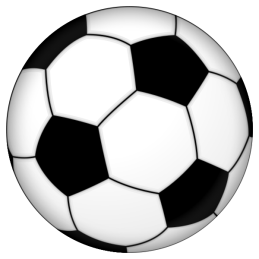 £1.25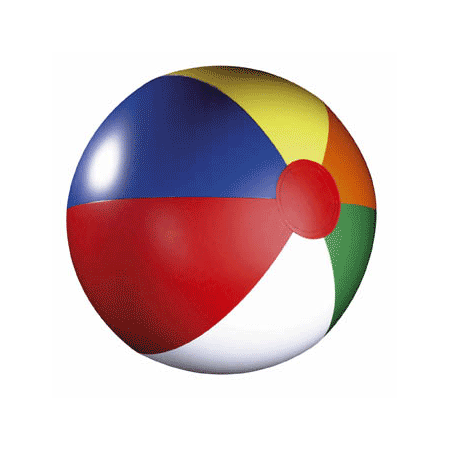 £0.85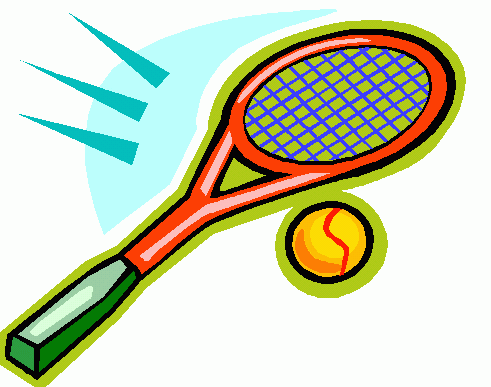 £3.45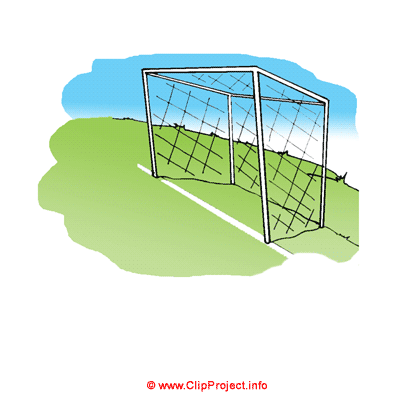 £5.25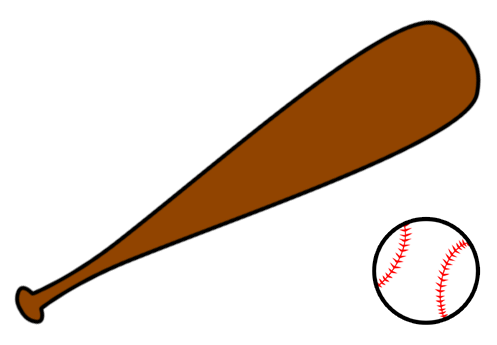 £5.10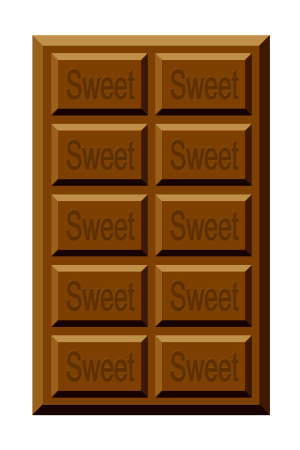 £0.99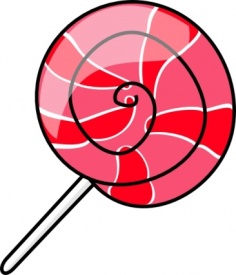 £0.55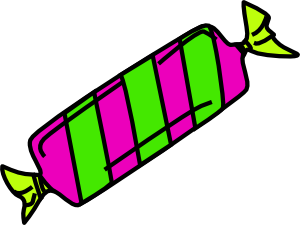 £0.05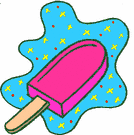 £0.87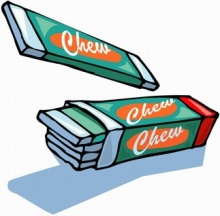 £0.68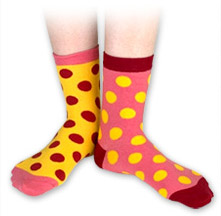 £3.99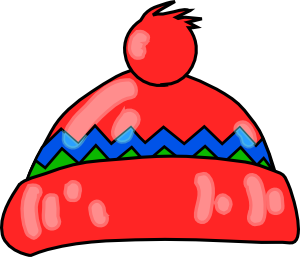 £3.86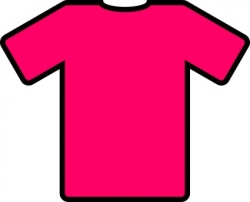 £3.42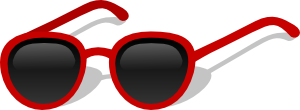 £3.98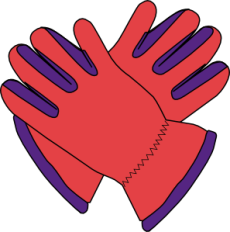 £3.02